
الهاتف: 
الموقع الإلكتروني: 	البريد الإلكتروني: التاريخ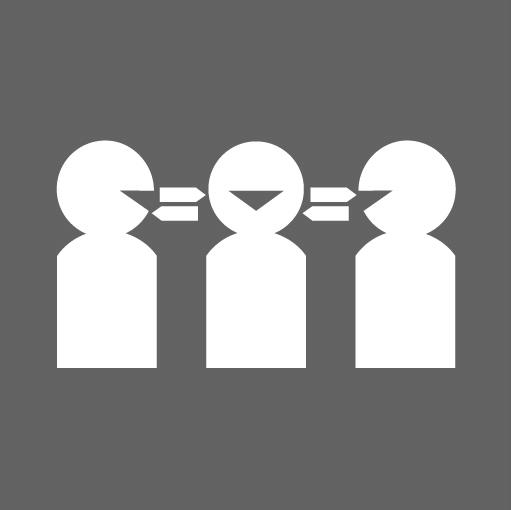  	هل تحتاج إلى مترجم شفهي؟ يرجى الاتصال على الرقم: 
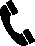 إلى  ، لماذا نتواصل معك؟نكتب إليك لإبلاغك بأن تاريخ الجراحة المخطط لها قد تغير. لسوء الحظ، اضطررنا إلى تغيير تاريخ الجراحة بسبب 
. نعتذر عن هذا التغيير.تم تحديد موعد إجراء جراحتك في الساعة <Time> بتاريخ <Date> في <Name of hospital and address>. من المرجح أن تبقى في المستشفى لمدة  أيام بعد الجراحة.ماذا يجب أن تفعل1. قم بالتأكيد مباشرةً أنك متاح لإجراء الجراحة في هذا اليوم. يرجى الاتصال بـ   على الرقم  لتأكيد 
 أنك متاح لإجراء الجراحة في هذا اليوم.2.  تحتاج إلى الحضور إلى 
عيادة ما قبل الدخول للمساعدة في الاستعداد للجراحة. قد يفحصك طبيب أو متخصص آخر من الفريق الجراحي. 
من الضروري أن تحضر هذا الموعد في الساعة  بتاريخ  في. يرجى إحضار:هذه الرسالةبطاقة Medicare خاصتكقائمة كاملة بالأدوية التي تتناولهاتوجيه الرعاية المسبقة الخاص بك (في حال وجوده).3. قبل الجراحة:اتبع جميع التعليمات التي قدمها لك الجراح حول كيفية الاستعداد للجراحة وحاول أن تكون مستعدًا 
نفسيًا وجسديًا قدر الإمكان.حاول تسوية التزاماتك أثناء وجودك في المستشفى وبعد عودتك إلى المنزل حتى تتمكن من التركيز على تعافيك.نظّم انتقالك إلى المستشفى في يوم الجراحة. تتوفر مواقف للسيارات في . إذا تم إخبارك أنك لن تتمكن من القيادة بنفسك إلى المنزل، فيرجى الترتيب مع شخص ما ليأخذك إلى المنزل.إذا كنت بحاجة إلى السفر لمسافات طويلة لحضور عيادة ما قبل الدخول أو الخضوع للجراحة، فقد تكون 
مؤهلًا للحصول على إعانة. تتوفر معلومات حول الإعانة على: ..4. في يوم الجراحة (<date>):تأكد من إحضار ما يلي معك ..شكرًا لك على قراءة هذه التعليمات. يساعدنا اتباع هذه التعليمات على إجراء العمليات الجراحية لسكان ولاية فيكتوريا بشكل أسرع.مع خالص التقدير،